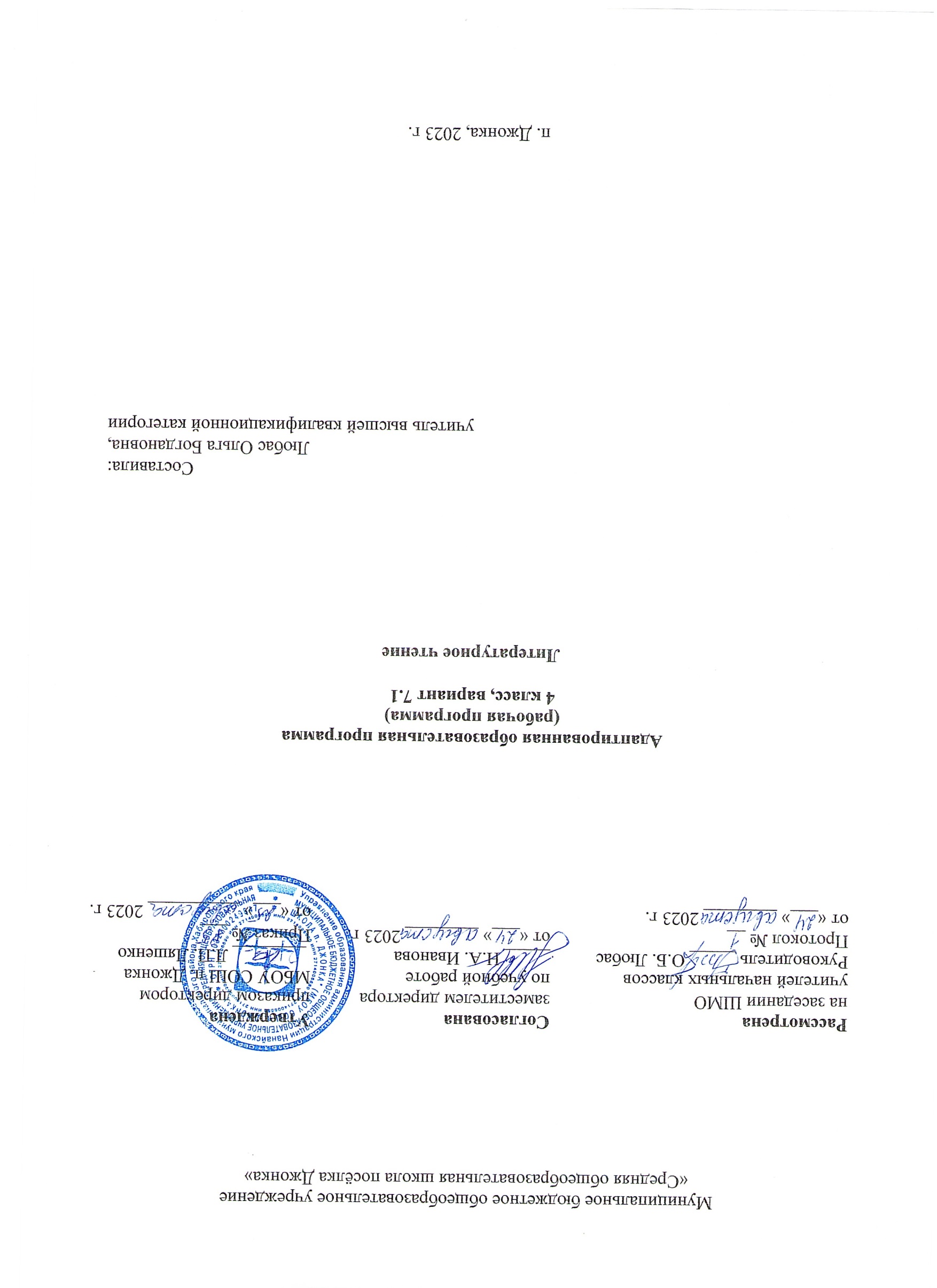 1. Пояснительная запискаАдаптированная рабочая программа по литературному чтению для обучающихся 4 класса   с ограниченными возможностями здоровья (варианты 7.1) составлена в соответствии с ФГОС НОО (утвержденного приказом Минобрнауки  РФ от 17.12.10 № 1897); Федерального государственного образовательного стандарта начального общего образования обучающихся с ОВЗ (приказ Министерства образования и науки Российской Федерации от 19 декабря 2014 № 1598); на основе Примерной основной образовательной программы по литературному чтению для начальной школы, рекомендованной Министерством образования и науки РФ, авторской программы по литературному чтению для учащихся 4-го класса Л.Ф. Климановой, Л.А. Виноградской,  являющейся составной частью Образовательной системы «Перспектива»; Положения о структуре, порядке разработки и утверждении рабочих программ учебных предметов, учебных курсов, дисциплин (модулей) в МБОУ СОШ п. Джонка.Программа отражает содержание обучения предмета «Литературное чтение» с учетом особых образовательных потребностей, обучающихся с ЗПР. Сущность специфических для обучающихся с задержкой психического развития образовательных потребностей учитывается при организации учебной деятельности.Адаптированная рабочая программа по предмету «Литературное чтение» обеспечена УМК «Литературное чтение». 1-4 класс / авторы-составители: Климанова Л.Ф., Виноградская Л.А., Горецкий В.Г. Предметная линия учебников системы "Перспектива" 1-4 классы – М.: Просвещение.  Адаптированная программа обучающегося с ОВЗ предполагает, что обучающийся получает образование, полностью соответствующее по итоговым достижениям к моменту завершения обучения образованию обучающихся, не имеющих ограничений по возможностям здоровья, в те же сроки обучения (1 - 4 классы).Общей целью изучения предмета «Литературное чтение» является формирование у обучающихся навыков чтения и понимания прочитанного, введение ребенка в мир художественной литературы, привитие вкуса к чтению. В соответствии с обозначенными во ФГОС НОО обучающихся с ЗПР особыми образовательными потребностями определяются общие задачи учебного предмета: формировать фонематическое восприятие, звуковой анализ и синтез; формировать, закреплять и постепенно совершенствовать навыки чтения (сознательного, правильного, беглого и выразительного чтения вслух и про себя); уточнять и обогащать словарный запас путем расширения и дифференциации непосредственных впечатлений и представлений, полученных при чтении; формировать умение полноценно воспринимать литературное произведение в его эмоциональном, образном и логическом единстве, преодолевать недостатки в развитии эмоционально-волевой сферы детей; развивать нравственные и эстетические представления и чувства, художественный вкус, творческое и воссоздающее воображение, корригировать отклонения личностного развития ребенка; преодолевать недостатки в развитии речи обучающихся, формировать речевые умения и навыки; развивать и расширять представления об окружающем мире, обогащать чувственный опыт, развивать мыслительную деятельность и познавательную активность; прививать интерес к книге, к самостоятельному чтению; формировать приемы умственной деятельности, необходимые для овладения навыком чтения (наблюдения, сравнения и обобщения); способствовать совершенствованию познавательной деятельности и речевой коммуникации, обеспечивающих преодоление типичных для младших школьников с ЗПР недостатков сферы жизненной компетенции;  содействовать достижению личностных, метапредметных и предметных результатов образования.Индивидуальные особенности обучающегося с ОВЗОбучающиеся с ЗПР — это дети, имеющее недостатки в психологическом развитии, подтвержденные ПМПК и препятствующие получению образования без создания специальных условий. Все обучающиеся с ЗПР испытывают в той или иной степени выраженные затруднения в усвоении учебных программ, обусловленные недостаточными познавательными способностями, специфическими расстройствами психологического развития (школьных навыков, речи и др.), нарушениями в организации деятельности и/или поведения. Общими для всех обучающихся с ЗПР являются в разной степени выраженные недостатки в формировании высших психических функций, замедленный темп либо неравномерное становление познавательной деятельности, трудности произвольной саморегуляции. У детей с ЗПР   отмечается недостаточная познавательная активность, которая в сочетании с быстрой утомляемостью и истощаемостью может серьезно тормозить их обучение и развитие. Быстро наступающее утомление приводит к потере работоспособности, вследствие чего у учащихся возникают затруднения в усвоении учебного материала. Дети с ЗПР не могут сосредоточиться на задании, не умеют подчинять свои действия правилам, содержащим несколько условий. Учащиеся данной категории не умеют планировать свои действия, контролировать их; не руководствуются в своей деятельности конечной целью.   Для данной категории детей характерен бедный словарный запас, недостаточная сформированность лексико-грамматической стороны речи. Обучающаяся затрудняется в употреблении предлогов, пользуется простой (нераспространённой) фразой, страдает слоговая структура слова. Описание места учебного предметаУчебным планом на изучение предмета «Литературное чтение» в 4 класс отводится 136 часов, 4 часа в неделю.Контроль результатов обучения         Для отслеживания результатов обучения используются следующие виды контроля: промежуточный.2. Содержание учебного предметаКурс «Литературное чтение» 4 класс» включает 7 разделов, которые выстроены по жанровому, художественно-эстетическому и познавательному принципам.Часть 1Книга в мировой культуре;Истоки литературного творчества;О Родине, о подвигах, о славе;Жить по совести, любя друг друга.Часть 2Литературная сказка;Великие русские писатели;Литература как искусство слова.Каждый раздел имеет определённую структуру:введение в тему раздела; основные понятия; проблемная ситуация;художественные произведения для чтения в соответствии с темой урока;система вопросов и заданий, позволяющая сформировать аналитические и творческие умения на основе прочитанных произведений.рубрика «Мы идём в библиотеку»;рубрика «Самостоятельное чтение»;рубрика «Семейное чтение»;рубрика «Наш театр»;рубрика «Маленькие и большие секреты страны Литературии».Раздел «Книга в мировой культуре». Изучаемый раздел включает высказывания известных русских и зарубежных писателей о книге, произведения древнерусской литературы («Из Повести временных лет»), материал по истории книги (книги на папирусе, книги из берёсты, пергамента), материал о современных книгах, в том числе и электронных.Основные понятия раздела: библиотека, летопись, летописец, папирусная книга, берестяные грамоты, книги из пергамента, буквица.Основными методическими задачами уроков этого раздела являются: знакомство с историей книги, определение её роли в мировой культуре; умения находить нужную книгу в библиотеке по заданному параметру, составлять на книгу библиографическую карточку.Раздел «Истоки литературного творчества».Основные понятия раздела: виды народного творчества, Библия, Священное Писание, библейские сюжеты, притча, былина, миф, постоянный эпитет.Основной методической задачей уроков этого раздела является определение специфических особенностей жанров литературы: миф, притча, былина.Раздел «О Родине, о подвигах, о славе» включает научно-познавательные и художественные произведения о военных событиях, репродукции картин Н. Бута, А. Дейнеки, М. Авилова, А. Бубнова и фотографии военных лет.Основные понятия раздела: духовно-нравственные ценности и понятия (благородство, ответственность, геройство, подвиг, настоящий герой, поступок).Основной методической задачей уроков этого раздела является формирование на основе художественных текстов чувства гордости за свой народ, любви к Родине, ответственности за совершаемые поступки.Раздел «Жить по совести, любя друг друга». Изучаемый раздел включает произведения отечественных авторов о детях и для детей. Каждое произведение писателя — это опыт его жизни, его переживания. Читая эти произведения, учащиеся размышляют, похожи ли сверстники, жившие много лет назад, на них; как складывались их отношения с учителями, с родителями. Ребята учатся понимать, что словом молено поддержать или огорчить. Вместе со взрослыми они обсудят, что такое ответственность, взаимопонимание, уважение к старшему, любовь, сопереживание.Основные понятия раздела: духовно-нравственные ценности и понятия (ответственность в семье, взаимопонимание, уважение к старшему, любовь, сопереживание, послушание, благородство, сострадание).Основной методической задачей уроков этого раздела является формирование на основе художественных произведений ответственности, чувства справедливости, сострадания.Раздел «Литературная сказка». Изучаемый раздел включает биографический материал о зарубежных писателях братьях Гримм, Ш. Перро, Г.-Х. Андерсене и их произведения.Основные понятия раздела: сказка, литературная сказка, герои литературных сказок, переводная литература, аналогичные сюжеты сказок.Основными методическими задачами уроков этого раздела являются: знакомство с зарубежной литературной сказкой; выявление основных её особенностей; сравнение сказок с похожими сюжетами.Раздел «Великие русские писатели». Он включает произведения известных русских писателей Л. Н. Толстого, А. С. Пушкина, М. Ю. Лермонтова.Основные понятия раздела: сказка, рассказ, лирическое стихотворение, средства художественной выразительности (олицетворение, метафора, эпитет).Основной методической задачей уроков этого раздела является знакомство учащихся с русской классической литературой. Кроме того, учащиеся на примере работы с классическими художественными произведениями учатся:определять специфические особенности жанра литературной сказки («Сказка о мёртвой царевне и о семи богатырях» А. С. Пушкина);сравнивать литературную сказку с народной сказкой; определять особенности жанра рассказа на примере произведений Л. Н. Толстого;определять особенности лирического стихотворения на примере стихотворений М. Ю. Лермонтова, а также средства художественной выразительности (олицетворение, эпитет, сравнение).Раздел «Литература как искусство слова» (обобщение). Является новым в программе 4 класса. В нём представлен материал для самостоятельной работы учащихся и проведения проверочных работ в течение и в конце учебного года.Формы организации работы и основные виды деятельности      Групповая форма, индивидуальная форма, игровая, элементы беседы, исследование, наблюдение, сообщение, работа в парах, самостоятельные и практические работы, работа по алгоритму, составление памяток.Основные виды деятельности        Составление плана, работа по картине, пересказ, создание презентации.  3. Планируемые результаты     ЛИЧНОСТНЫЕ РЕЗУЛЬТАТЫ:1. Формирование чувства гордости за свою Родину, российский народ и историю России. 2. Формирование уважительного отношения к иному мнению, истории и культуре других народов. 3. Развитие мотивов учебной деятельности и личностного смысла учения. 4. Развитие самостоятельности, личной ответственности за свои поступки на основе представлений о нравственных нормах общения. 5. Формирование эстетических чувств. 6. Развитие этических чувств, доброжелательности и эмоционально-нравственной отзывчивости, понимания и сопереживания чувствам других людей. 7. Развитие навыков сотрудничества; формирование стремления овладеть положительной, гуманистической моделью доброжелательного общения; развитие умения находить выходы из спорных ситуаций.8. Наличие мотивации к творческому труду, формирование установки на безопасный, здоровый образ жизни.МЕТАПРЕДМЕТНЫЕ РЕЗУЛЬТАТЫ: 1. Овладение навыками смыслового чтения текстов различных видов и жанров, осознанно строить речевое высказывание в соответствии с задачами коммуникации и составлять тексты в устной и письменной форме. 2. Активное использование речевых средств для решения познавательных и коммуникативных задач. 3. Готовность слушать собеседника и вести диалог, признавать возможность существования различных точек зрения, излагать своё мнение и аргументировать свою точку зрения. 4. Овладение логическими действиями сравнения, анализа, синтеза, обобщения, классификации, установление аналогий и причинно-следственных связей, построения рассуждений. 5. Овладение базовыми предметными и межпредметными понятиями, отражающими существенные связи между объектами и процессами (общение, культура, творчество; книга, автор, содержание; художественный текст и др.); осознание связи между предметами гуманитарно-эстетического цикла. 6. Овладение способностью принимать и сохранять цели и задачи учебной деятельности, находить средства их осуществления. 7. Формирование умений планировать, контролировать и оценивать учебные действия в соответствии с поставленной задачей, определять наиболее эффективные способы достижения результата.ПРЕДМЕТНЫЕ РЕЗУЛЬТАТЫ:1. Понимание литературы как явления национальной и мировой культуры, средства сохранения и передачи нравственных ценностей и традиций. 2. Формирование отношения к книге как важнейшей культурной ценности. 3. Формирование отношения к художественным произведениям как искусству слова. 4. Осознание духовно-нравственных ценностей великой русской литературы и литературы народов многонациональной России. 5. Осознание значимости систематического чтения для личностного развития; формирование представлений о мире, российской истории и культуре, первоначальных этических представлений, понятий о добре и зле, нравственности; успешности обучения по всем учебным предметам; формирование потребности в систематическом чтении. 6. Понимание роли чтения; использование разных видов чтения (ознакомительное, изучающее, выборочное, поисковое); умение осознанно воспринимать и оценивать содержание и специфику различных видов текстов, участвовать в обсуждении, давать и обосновывать нравственную оценку поступков героев. 7. Достижение необходимого для продолжения образования уровня читательской компетентности, общего речевого развития, т. е. овладение техникой чтения вслух и про себя, элементарными приёмами интерпретации, анализа и преобразования художественных, научно-популярных и учебных текстов с использованием элементарных литературоведческих понятий. 8. Умение выбирать книгу для самостоятельного чтения, ориентируясь на тематический и алфавитный каталоги и рекомендательный список литературы, оценивать результаты своей читательской деятельности, вносить коррективы, пользоваться справочными источниками для понимания и получения дополнительной информации.ПРЕДМЕТНЫЕ РЕЗУЛЬТАТЫ:Виды речевой и читательской деятельностиОбучающиеся научатся:–  обосновывать значимость чтения для дальнейшего обучения; понимать цель чтения (читательский интерес, поиск возможной информации, приобретение читательского опыта, поиск аргументов);–  осознанно воспринимать содержание различных видов текста, их особенности (специфику); определять самостоятельно тему и главную мысль произведения;–  составлять рассказы на тему; представлять свои рассказы в группе;–  сравнивать произведения разных жанров; группировать их по заданным признакам; определять отличительные особенности;–  сравнивать произведения художественной и научно-познавательной литературы, находить необходимую информацию в научно-познавательном тексте для подготовки сообщения;–  сравнивать произведения живописи и литературы; готовить рассказ о картине.Обучающиеся получат возможность научиться:–  воспринимать литературу как искусство;–  осмысливать эстетические и нравственные ценности художественного текстаРезультатом формирования предметных умений будут следующие умения:Круг детского чтенияОбучающиеся научатся:–  ориентироваться в книге по названию, оглавлению; отличать сборник произведений от авторской книги; самостоятельно осуществлять поиск книги в библиотеке по заданному параметру, по собственному желанию;–  составлять самостоятельно краткую аннотацию;–  писать самостоятельно отзыв на выбранную книгу;–  самостоятельно пользоваться алфавитным и систематическим каталогами, соответствующими возрасту словарями и справочной литературойОбучающиеся получат возможность научиться:–  ориентироваться в библиотечном пространстве, пользоваться интернет-каталога для поиска необходимой литературы.Литературоведческая пропедевтикаОбучающиеся научатся:–  определять конкретный смысл понятий: притча, былина, мифы, литературная сказка;–  различать виды устного народного творчества; выявлять особенности каждого из них;–  сравнивать пословицы и поговорки разных народов; группировать пословицы и поговорки по темам;–  сравнивать былину и сказочный текст;–  сравнивать поэтический и прозаический тексты былины;–  определять ритм стихотворения;–  сравнивать, сопоставлять различные виды текста; называть 2-3 особенности текста;–  создавать собственный прозаический или поэтический текст, используя средства художественной выразительностиОбучающиеся получат возможность научиться:–  использовать в речи литературоведческие понятияТворческая деятельностьОбучающиеся научатся:–  делать творческий пересказ; рассказывать от лица разных героев произведения;–  создавать свой собственный текст.Обучающиеся получат возможность научиться:–  самостоятельно делать инсценировки по прочитанным произведениям.4. Тематическое планированиеУчебно-методическое и материально-техническое обеспечение образовательного процессаЛитературное чтение 4 класс», под редакцией Л.Ф. Климанова, Л.А. Виноградская, М.В. Бойкина.;  издательство Москва «Просвещение» 2021 год. Литературное чтение. Методическое пособие с поурочными разработками. 4 класс; Методические рекомендации. 4 класс;Литературное чтение. Рабочие программы. Предметная линия учебников системы «Перспектива». 1-4 классы.Информационные образовательные ресурсы:Единая коллекция цифровых образовательных ресурсов (http://school-collection.edu.ru/) Библиотека ЦОК https://m.edsoo.ru/f8416306‌http://school-collection.edu.ru/   
 РЭШ https://resh.edu.ru/  
 Портал "Начальная школа" 
 http://nachalka.edu.ru/  
 Портал "Введение ФГОС НОО" 
 http://nachalka.seminfo.ru/  
 Библиотека материалов для начальной школы 
 http://www.nachalka.com/biblioteka 
 Инфоурок https://infourok.ru/  
Интерактивная доскаКлассная доскаКомпьютерМультимедийный проекторЧетверть 1 чет.2 чет.3 чет.4 чет.годФормы контроляколичествоколичествоколичествоколичествоколичествоТехника чтения21115Проверочная работа21328№ п/пТема Кол-во часов1Вводный урок. Книга в мировой культуре42Истоки литературного творчества243О Родине, о подвигах, о славе184Жить по совести, любя друг друга185Литературная сказка306Великие русские писатели357Литература как искусство слова. Обобщение по курсу литературного чтения7                                                                                                              Итого:136